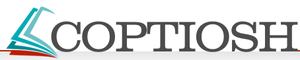 FORMULARZ O WYDANIE DUPLIKATU/-ÓW ZAŚWIADCZENIAOLIMPIADY COPTIOSH1/ Proszę o przesłanie mi duplikatu/-ów zaświadczenia/-eń poniższej/-ych Olimpiad/-y COPTIOSH roku szkolnego 2019/20:1/ Proszę o przesłanie mi duplikatu/-ów zaświadczenia/-eń poniższej/-ych Olimpiad/-y COPTIOSH roku szkolnego 2019/20:1/ Proszę o przesłanie mi duplikatu/-ów zaświadczenia/-eń poniższej/-ych Olimpiad/-y COPTIOSH roku szkolnego 2019/20:Nazwa Olimpiady COPTIOSHNazwa Olimpiady COPTIOSHIlość1a/ VIII Ogólnopolska Olimpiada Wiedzy o III RP1a/ VIII Ogólnopolska Olimpiada Wiedzy o III RP1b/ VII Ogólnopolska Olimpiada Wiedzy o Unii Europejskiej1b/ VII Ogólnopolska Olimpiada Wiedzy o Unii Europejskiej1c/ V Ogólnopolska Olimpiada Wiedzy o Społeczeństwie1c/ V Ogólnopolska Olimpiada Wiedzy o Społeczeństwie1d/ V Ogólnopolska Olimpiada Wiedzy Historycznej1d/ V Ogólnopolska Olimpiada Wiedzy Historycznej1e/ VII Ogólnopolska Olimpiada Wiedzy o Prawach Człowieka w Św. Współczesnym1e/ VII Ogólnopolska Olimpiada Wiedzy o Prawach Człowieka w Św. Współczesnym1f/ Razem ilość duplikatów we wszystkich olimpiadach COPTIOSH1f/ Razem ilość duplikatów we wszystkich olimpiadach COPTIOSH2/ Informuję, iż przelew w wysokości … zł został przelany na konto COPTIOSH, w załączeniu do niniejszego formularza dołączam skan przelewu2/ Informuję, iż przelew w wysokości … zł został przelany na konto COPTIOSH, w załączeniu do niniejszego formularza dołączam skan przelewu2/ Informuję, iż przelew w wysokości … zł został przelany na konto COPTIOSH, w załączeniu do niniejszego formularza dołączam skan przelewu3/ Duplikat/-y proszę przesłać kurierem na poniższy adres:3/ Duplikat/-y proszę przesłać kurierem na poniższy adres:3/ Duplikat/-y proszę przesłać kurierem na poniższy adres:3a/ Imię i nazwisko olimpijczyka3b/ ulica, numer domu i mieszkania3c/ kod pocztowy i miejscowość3d/ numer telefonu